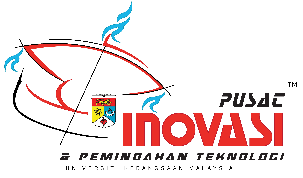 PUSAT INOVASI & PEMINDAHAN TEKNOLOGI (INOVASI@UKMTM)PUSAT INOVASI & PEMINDAHAN TEKNOLOGI (INOVASI@UKMTM)PUSAT INOVASI & PEMINDAHAN TEKNOLOGI (INOVASI@UKMTM)Untuk Kegunaan Urus Setia (For Secretariat Use)Untuk Kegunaan Urus Setia (For Secretariat Use)Untuk Kegunaan Urus Setia (For Secretariat Use)PUSAT INOVASI & PEMINDAHAN TEKNOLOGI (INOVASI@UKMTM)PUSAT INOVASI & PEMINDAHAN TEKNOLOGI (INOVASI@UKMTM)PUSAT INOVASI & PEMINDAHAN TEKNOLOGI (INOVASI@UKMTM)Kod Rujukan        	      (Reference Code:)PUSAT INOVASI & PEMINDAHAN TEKNOLOGI (INOVASI@UKMTM)PUSAT INOVASI & PEMINDAHAN TEKNOLOGI (INOVASI@UKMTM)PUSAT INOVASI & PEMINDAHAN TEKNOLOGI (INOVASI@UKMTM)Tarikh Terima               (Received Date:)BORANG PERMOHONAN DANA INOVASI Innovation Fund Application Form UNIVERSITI KEBANGSAAN MALAYSIA (UKM)BORANG PERMOHONAN DANA INOVASI Innovation Fund Application Form UNIVERSITI KEBANGSAAN MALAYSIA (UKM)BORANG PERMOHONAN DANA INOVASI Innovation Fund Application Form UNIVERSITI KEBANGSAAN MALAYSIA (UKM)BORANG PERMOHONAN DANA INOVASI Innovation Fund Application Form UNIVERSITI KEBANGSAAN MALAYSIA (UKM)BORANG PERMOHONAN DANA INOVASI Innovation Fund Application Form UNIVERSITI KEBANGSAAN MALAYSIA (UKM)BORANG PERMOHONAN DANA INOVASI Innovation Fund Application Form UNIVERSITI KEBANGSAAN MALAYSIA (UKM)SENARAI SEMAK (Checklist)SENARAI SEMAK (Checklist)SENARAI SEMAK (Checklist)SENARAI SEMAK (Checklist)SENARAI SEMAK (Checklist)SENARAI SEMAK (Checklist)Untuk Kegunaan Urus Setia (For Secretariat Use):Untuk Kegunaan Urus Setia (For Secretariat Use):Untuk Kegunaan Urus Setia (For Secretariat Use):Untuk Kegunaan Urus Setia (For Secretariat Use):Untuk Kegunaan Urus Setia (For Secretariat Use):Disemak Oleh/ (Checked By):* Borang yang tidak lengkap akan dikembalikan semula        (Incomplete form will be returned)Status: * Borang yang tidak lengkap akan dikembalikan semula        (Incomplete form will be returned)Status: ATAJUK PROJEK (Project Title)TAJUK PROJEK (Project Title)TAJUK PROJEK (Project Title)TAJUK PROJEK (Project Title)TAJUK PROJEK (Project Title)BMAKLUMAT PEMOHON (Details of Applicant)MAKLUMAT PEMOHON (Details of Applicant)MAKLUMAT PEMOHON (Details of Applicant)MAKLUMAT PEMOHON (Details of Applicant)MAKLUMAT PEMOHON (Details of Applicant)CMAKLUMAT KOLABORATOR (Details of Collaborator)MAKLUMAT KOLABORATOR (Details of Collaborator)MAKLUMAT KOLABORATOR (Details of Collaborator)MAKLUMAT KOLABORATOR (Details of Collaborator)MAKLUMAT KOLABORATOR (Details of Collaborator)Sila lampirkan surat hasrat yang ditandatangani oleh Pihak Pengurusan SyarikatPlease attach a letter of intent signed by Company’s top management.Surat Hasrat.docxSila lampirkan surat hasrat yang ditandatangani oleh Pihak Pengurusan SyarikatPlease attach a letter of intent signed by Company’s top management.Surat Hasrat.docxSila lampirkan surat hasrat yang ditandatangani oleh Pihak Pengurusan SyarikatPlease attach a letter of intent signed by Company’s top management.Surat Hasrat.docxSila lampirkan surat hasrat yang ditandatangani oleh Pihak Pengurusan SyarikatPlease attach a letter of intent signed by Company’s top management.Surat Hasrat.docxSila lampirkan surat hasrat yang ditandatangani oleh Pihak Pengurusan SyarikatPlease attach a letter of intent signed by Company’s top management.Surat Hasrat.docxDPOTENSI PASARAN (Market Potential)Nota: Sila rujuk Analisis Pasaran Frost&Sullivan di ww2.frost.com Note: Please refer to Frost&Sullivan Market Analysis at ww2.frost.comPOTENSI PASARAN (Market Potential)Nota: Sila rujuk Analisis Pasaran Frost&Sullivan di ww2.frost.com Note: Please refer to Frost&Sullivan Market Analysis at ww2.frost.comPOTENSI PASARAN (Market Potential)Nota: Sila rujuk Analisis Pasaran Frost&Sullivan di ww2.frost.com Note: Please refer to Frost&Sullivan Market Analysis at ww2.frost.comPOTENSI PASARAN (Market Potential)Nota: Sila rujuk Analisis Pasaran Frost&Sullivan di ww2.frost.com Note: Please refer to Frost&Sullivan Market Analysis at ww2.frost.comPOTENSI PASARAN (Market Potential)Nota: Sila rujuk Analisis Pasaran Frost&Sullivan di ww2.frost.com Note: Please refer to Frost&Sullivan Market Analysis at ww2.frost.comPotensi pasaran (Market potential)Potensi pasaran (Market potential)Potensi pasaran (Market potential)Potensi pasaran (Market potential)Potensi pasaran (Market potential)Ringkasan unjuran kewangan (Summary of financial projection)Ringkasan unjuran kewangan (Summary of financial projection)Ringkasan unjuran kewangan (Summary of financial projection)Ringkasan unjuran kewangan (Summary of financial projection)Ringkasan unjuran kewangan (Summary of financial projection)EMAKLUMAT PROJEK (Details of Project)MAKLUMAT PROJEK (Details of Project)MAKLUMAT PROJEK (Details of Project)MAKLUMAT PROJEK (Details of Project)MAKLUMAT PROJEK (Details of Project)E(i)Ringkasan Eksekutif Projek (Executive Summary of Project)Ringkasan Eksekutif Projek (Executive Summary of Project)Ringkasan Eksekutif Projek (Executive Summary of Project)Ringkasan Eksekutif Projek (Executive Summary of Project)Ringkasan Eksekutif Projek (Executive Summary of Project)E(ii)Hak Harta Intelek (Intellectual Property Rights)Hak Harta Intelek (Intellectual Property Rights)Hak Harta Intelek (Intellectual Property Rights)Hak Harta Intelek (Intellectual Property Rights)Hak Harta Intelek (Intellectual Property Rights)Sila senaraikan harta intelek (IP) yang digunakan  (sila tandakan (√) ) Please list the Intellectual Property (IP) used (please tick (√))Status Perekacipta: Perekacipta utama / Perekacipta bersama / Tidak berkaitanJika tidak berkaitan, mohon rujuk INOVASI@UKMTM untuk bantuan selanjutnya.Status of Inventor: Main inventor / Co-inventor / Not relatedIf not related, please refer to INOVASI@UKMTM for further assistance.Sila senaraikan harta intelek (IP) yang digunakan  (sila tandakan (√) ) Please list the Intellectual Property (IP) used (please tick (√))Status Perekacipta: Perekacipta utama / Perekacipta bersama / Tidak berkaitanJika tidak berkaitan, mohon rujuk INOVASI@UKMTM untuk bantuan selanjutnya.Status of Inventor: Main inventor / Co-inventor / Not relatedIf not related, please refer to INOVASI@UKMTM for further assistance.Sila senaraikan harta intelek (IP) yang digunakan  (sila tandakan (√) ) Please list the Intellectual Property (IP) used (please tick (√))Status Perekacipta: Perekacipta utama / Perekacipta bersama / Tidak berkaitanJika tidak berkaitan, mohon rujuk INOVASI@UKMTM untuk bantuan selanjutnya.Status of Inventor: Main inventor / Co-inventor / Not relatedIf not related, please refer to INOVASI@UKMTM for further assistance.Sila senaraikan harta intelek (IP) yang digunakan  (sila tandakan (√) ) Please list the Intellectual Property (IP) used (please tick (√))Status Perekacipta: Perekacipta utama / Perekacipta bersama / Tidak berkaitanJika tidak berkaitan, mohon rujuk INOVASI@UKMTM untuk bantuan selanjutnya.Status of Inventor: Main inventor / Co-inventor / Not relatedIf not related, please refer to INOVASI@UKMTM for further assistance.Sila senaraikan harta intelek (IP) yang digunakan  (sila tandakan (√) ) Please list the Intellectual Property (IP) used (please tick (√))Status Perekacipta: Perekacipta utama / Perekacipta bersama / Tidak berkaitanJika tidak berkaitan, mohon rujuk INOVASI@UKMTM untuk bantuan selanjutnya.Status of Inventor: Main inventor / Co-inventor / Not relatedIf not related, please refer to INOVASI@UKMTM for further assistance.E(iii)Tempoh Projek (Project Duration)Tempoh Projek (Project Duration)Tempoh Projek (Project Duration)Tempoh Projek (Project Duration)Tempoh Projek (Project Duration)E(iv)Masalah atau keperluan yang boleh diselesaikan oleh produk/teknologi (Problems or needs that can be solved by the product / technology)Masalah atau keperluan yang boleh diselesaikan oleh produk/teknologi (Problems or needs that can be solved by the product / technology)Masalah atau keperluan yang boleh diselesaikan oleh produk/teknologi (Problems or needs that can be solved by the product / technology)Masalah atau keperluan yang boleh diselesaikan oleh produk/teknologi (Problems or needs that can be solved by the product / technology)Masalah atau keperluan yang boleh diselesaikan oleh produk/teknologi (Problems or needs that can be solved by the product / technology)E(v)Maklumat Teknikal (sila sertakan maklumat / lampirkan dokumen yang berkaitan)Technical Information (Please provide details or attach related document )Maklumat Teknikal (sila sertakan maklumat / lampirkan dokumen yang berkaitan)Technical Information (Please provide details or attach related document )Maklumat Teknikal (sila sertakan maklumat / lampirkan dokumen yang berkaitan)Technical Information (Please provide details or attach related document )Maklumat Teknikal (sila sertakan maklumat / lampirkan dokumen yang berkaitan)Technical Information (Please provide details or attach related document )Maklumat Teknikal (sila sertakan maklumat / lampirkan dokumen yang berkaitan)Technical Information (Please provide details or attach related document )Pembuktian makmal dan data teknikal (Laboratory proof of concept (POC) and technical data)Pembuktian makmal dan data teknikal (Laboratory proof of concept (POC) and technical data)Pembuktian makmal dan data teknikal (Laboratory proof of concept (POC) and technical data)Pembuktian makmal dan data teknikal (Laboratory proof of concept (POC) and technical data)Pembuktian makmal dan data teknikal (Laboratory proof of concept (POC) and technical data)Objektif projek (Project objectives)Objektif projek (Project objectives)Objektif projek (Project objectives)Objektif projek (Project objectives)Objektif projek (Project objectives)Metodologi (Methodology)Metodologi (Methodology)Metodologi (Methodology)Metodologi (Methodology)Metodologi (Methodology)Penanda aras teknologi (Technology benchmarking)Penanda aras teknologi (Technology benchmarking)Penanda aras teknologi (Technology benchmarking)Penanda aras teknologi (Technology benchmarking)Penanda aras teknologi (Technology benchmarking)Hasil projek dan keupayaan untuk dilindungi sebagai harta intelek (Project deliverables and potential for IP protection)Hasil projek dan keupayaan untuk dilindungi sebagai harta intelek (Project deliverables and potential for IP protection)Hasil projek dan keupayaan untuk dilindungi sebagai harta intelek (Project deliverables and potential for IP protection)Hasil projek dan keupayaan untuk dilindungi sebagai harta intelek (Project deliverables and potential for IP protection)Hasil projek dan keupayaan untuk dilindungi sebagai harta intelek (Project deliverables and potential for IP protection)Keperluan mematuhi peraturan dan piawaian - Jika berkaitan (Need for Regulatory and Standard Compliance- if relevant)Keperluan mematuhi peraturan dan piawaian - Jika berkaitan (Need for Regulatory and Standard Compliance- if relevant)Keperluan mematuhi peraturan dan piawaian - Jika berkaitan (Need for Regulatory and Standard Compliance- if relevant)Keperluan mematuhi peraturan dan piawaian - Jika berkaitan (Need for Regulatory and Standard Compliance- if relevant)Keperluan mematuhi peraturan dan piawaian - Jika berkaitan (Need for Regulatory and Standard Compliance- if relevant)Risiko projek - (Project risks)Risiko teknikal (Technical risk)Risiko kewangan (Financial risk)Risiko sumber manusia (Human Resource risk)Risiko projek - (Project risks)Risiko teknikal (Technical risk)Risiko kewangan (Financial risk)Risiko sumber manusia (Human Resource risk)Risiko projek - (Project risks)Risiko teknikal (Technical risk)Risiko kewangan (Financial risk)Risiko sumber manusia (Human Resource risk)Risiko projek - (Project risks)Risiko teknikal (Technical risk)Risiko kewangan (Financial risk)Risiko sumber manusia (Human Resource risk)Risiko projek - (Project risks)Risiko teknikal (Technical risk)Risiko kewangan (Financial risk)Risiko sumber manusia (Human Resource risk)Manfaat projek kepada pemohon dan negara(Project benefit to applicant and  nation)Manfaat projek kepada pemohon dan negara(Project benefit to applicant and  nation)Manfaat projek kepada pemohon dan negara(Project benefit to applicant and  nation)Manfaat projek kepada pemohon dan negara(Project benefit to applicant and  nation)Manfaat projek kepada pemohon dan negara(Project benefit to applicant and  nation)Carta perbatuan projek & kebolehcapaian (Project Milestones & Deliverables)*Sila senaraikan carta perbatuan utama; kebiasaannya 5-8; di dalam jadual di atas. Aktiviti yang dinyatakan perlu meliputi skop projek. (*List the major milestones of the project; typically 5 to 8; in the table above. The activities should collectively cover the scope of the project.)*Agihan peruntukan bergantung kepada pencapaian carta perbatuan (*Disbursement depend on the milestone achievement)Carta perbatuan projek & kebolehcapaian (Project Milestones & Deliverables)*Sila senaraikan carta perbatuan utama; kebiasaannya 5-8; di dalam jadual di atas. Aktiviti yang dinyatakan perlu meliputi skop projek. (*List the major milestones of the project; typically 5 to 8; in the table above. The activities should collectively cover the scope of the project.)*Agihan peruntukan bergantung kepada pencapaian carta perbatuan (*Disbursement depend on the milestone achievement)Carta perbatuan projek & kebolehcapaian (Project Milestones & Deliverables)*Sila senaraikan carta perbatuan utama; kebiasaannya 5-8; di dalam jadual di atas. Aktiviti yang dinyatakan perlu meliputi skop projek. (*List the major milestones of the project; typically 5 to 8; in the table above. The activities should collectively cover the scope of the project.)*Agihan peruntukan bergantung kepada pencapaian carta perbatuan (*Disbursement depend on the milestone achievement)Carta perbatuan projek & kebolehcapaian (Project Milestones & Deliverables)*Sila senaraikan carta perbatuan utama; kebiasaannya 5-8; di dalam jadual di atas. Aktiviti yang dinyatakan perlu meliputi skop projek. (*List the major milestones of the project; typically 5 to 8; in the table above. The activities should collectively cover the scope of the project.)*Agihan peruntukan bergantung kepada pencapaian carta perbatuan (*Disbursement depend on the milestone achievement)Carta perbatuan projek & kebolehcapaian (Project Milestones & Deliverables)*Sila senaraikan carta perbatuan utama; kebiasaannya 5-8; di dalam jadual di atas. Aktiviti yang dinyatakan perlu meliputi skop projek. (*List the major milestones of the project; typically 5 to 8; in the table above. The activities should collectively cover the scope of the project.)*Agihan peruntukan bergantung kepada pencapaian carta perbatuan (*Disbursement depend on the milestone achievement)Carta gantt projek – Sila lampirkan (Project Gantt Chart - Please attach)Carta gantt projek – Sila lampirkan (Project Gantt Chart - Please attach)Carta gantt projek – Sila lampirkan (Project Gantt Chart - Please attach)Carta gantt projek – Sila lampirkan (Project Gantt Chart - Please attach)Carta gantt projek – Sila lampirkan (Project Gantt Chart - Please attach)Jangkaan output projek (Expected outputs):Jangkaan output projek (Expected outputs):Jangkaan output projek (Expected outputs):Jangkaan output projek (Expected outputs):Jangkaan output projek (Expected outputs):FBELANJAWAN (Budget)BELANJAWAN (Budget)BELANJAWAN (Budget)BELANJAWAN (Budget)Perbelanjaan (Expenses)Kos (RM)Cost (RM)Jumlah (RM)Total (RM)No. Carta Perbatuan (Milestone No.)F(i)Vot 11000 - Upah dan Elaun (Wages and allowance):  Bayaran kakitangan kontrak (Salary for Contract Staff)Vot 11000 - Upah dan Elaun (Wages and allowance):  Bayaran kakitangan kontrak (Salary for Contract Staff)Vot 11000 - Upah dan Elaun (Wages and allowance):  Bayaran kakitangan kontrak (Salary for Contract Staff)Vot 11000 - Upah dan Elaun (Wages and allowance):  Bayaran kakitangan kontrak (Salary for Contract Staff)F(ii)Vot 21000 - Perjalanan dan Pengangkutan (Travel and  Transport): Pengujian pasaran sahaja (For Market Testing only):  Tidak melebihi 15% daripada jumlah geran (Not exceed 15% of total grant)Vot 21000 - Perjalanan dan Pengangkutan (Travel and  Transport): Pengujian pasaran sahaja (For Market Testing only):  Tidak melebihi 15% daripada jumlah geran (Not exceed 15% of total grant)Vot 21000 - Perjalanan dan Pengangkutan (Travel and  Transport): Pengujian pasaran sahaja (For Market Testing only):  Tidak melebihi 15% daripada jumlah geran (Not exceed 15% of total grant)Vot 21000 - Perjalanan dan Pengangkutan (Travel and  Transport): Pengujian pasaran sahaja (For Market Testing only):  Tidak melebihi 15% daripada jumlah geran (Not exceed 15% of total grant)F(iii)Vot 24000 – Sewaan (Rental): Jika berkaitan (if relevant)Vot 24000 – Sewaan (Rental): Jika berkaitan (if relevant)Vot 24000 – Sewaan (Rental): Jika berkaitan (if relevant)Vot 24000 – Sewaan (Rental): Jika berkaitan (if relevant)F(iv)Vot 27000 - Bekalan dan Bahan (Materials and Supplies): Pembangunan prototaip-α /β (Development of prototype α/ β) Vot 27000 - Bekalan dan Bahan (Materials and Supplies): Pembangunan prototaip-α /β (Development of prototype α/ β) Vot 27000 - Bekalan dan Bahan (Materials and Supplies): Pembangunan prototaip-α /β (Development of prototype α/ β) Vot 27000 - Bekalan dan Bahan (Materials and Supplies): Pembangunan prototaip-α /β (Development of prototype α/ β) F(v)Vot 28000 - Baik Pulih Kecil dan Ubahsuai (Small Repairs and Modifications) - Jika berkaitan (if applicable)Vot 28000 - Baik Pulih Kecil dan Ubahsuai (Small Repairs and Modifications) - Jika berkaitan (if applicable)Vot 28000 - Baik Pulih Kecil dan Ubahsuai (Small Repairs and Modifications) - Jika berkaitan (if applicable)Vot 28000 - Baik Pulih Kecil dan Ubahsuai (Small Repairs and Modifications) - Jika berkaitan (if applicable)F(vi)Vot 29000 - Perkhidmatan Iktisas (Professional Fee): Bayaran professional (Payment to Professional)Vot 29000 - Perkhidmatan Iktisas (Professional Fee): Bayaran professional (Payment to Professional)Vot 29000 - Perkhidmatan Iktisas (Professional Fee): Bayaran professional (Payment to Professional)Vot 29000 - Perkhidmatan Iktisas (Professional Fee): Bayaran professional (Payment to Professional)F(v)Vot 35000 - Peralatan dan Aksesori (Equipment and Accessories):Tidak melebihi 40% daripada jumlah geran (Not exceed 40% of total grant)Vot 35000 - Peralatan dan Aksesori (Equipment and Accessories):Tidak melebihi 40% daripada jumlah geran (Not exceed 40% of total grant)Vot 35000 - Peralatan dan Aksesori (Equipment and Accessories):Tidak melebihi 40% daripada jumlah geran (Not exceed 40% of total grant)Vot 35000 - Peralatan dan Aksesori (Equipment and Accessories):Tidak melebihi 40% daripada jumlah geran (Not exceed 40% of total grant)JUMLAH KESELURUHAN (RM) (Total- RM) GPERAKUAN PEMOHON (Declaration By The Applicant)Kami memahami dan mengaku bahawa:We understand and declare that:Kami telah membaca, memahami dan bersetuju untuk mematuhi Garis Panduan Dana Inovasi;  danWe have read, understood and agreed to abide by the Innovation Fund’s Guidelines; andKami menjamin bahawa semua maklumat, data dan dokumen dalam permohonan ini adalah benar serta semua maklumat lain dalam penulisan yang telah diberikan oleh Pemohon kepada INOVASI@UKMTM dalam urusan permohonan, persembahan dan rundingan, apabila diberikan, benar, lengkap dan tepat dalam semua segi yang ketara DAN BAHAWASANYA Pemohon sedar sebarang fakta atau perkara, selepas membuat siasatan yang teliti, tidak didedahkan secara bertulis kepada INOVASI@UKMTM yang menyebabkan sebarang maklumat yang tidak benar, tidak tepat atau mengelirukan akan menjejaskan kesanggupan INOVASI@UKMTM untuk memproses permohonan ini.We warrant that all information, data and documents in this application are true and correct and all other information in writing which has been given by the Applicant to INOVASI@UKMTM in the course of this application, presentation and negotiations was , when given, true, complete and accurate in all material respect AND THAT the Applicant is not aware of any fact or matter and after making due and careful enquiries, not disclose in writing to INOVASI@UKMTM which renders any such information untrue, inaccurate or misleading or the disclosure of which might affect the willingness of INOVASI@UKMTM to process the application for consideration of the grant scheme.